FotoVideoFAU DOCUMENTAÇÃO FOTOGRÁFICA Solicitante _____________________________________ Assinatura ___________________________ E-mail ______________________________ Telefone ________________ Nº USP ________________Código/Nome Disciplina _______________________________________________________________Professor ___________________________________________________________________________Finalidade __________________________________________________________________________O serviço de documentação destina-se a pesquisas acadêmicas e/ou divulgação de pesquisas realizadas por professores e/ou alunos da FAUUSP.Descreva o serviço solicitado (material a ser fotografado e quantidade, local, datas, etc., se for o caso, anexe um detalhamento da documentação pretendida)_______________________________________________________________________________________________________________________________________________________________________________________________________________________________________________________________________________________O solicitante dispõe de recursos financeiros para: bolsista (  ); serviços de terceiros (  ); materiais de consumo (  ); aquisição de equipamentos (  )Preencha a ficha completa. Em caso de dúvida, entre em contato  (11) 3091 4524 ou videofau@usp.br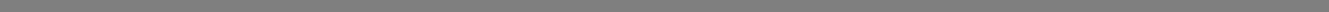 RESERVADO PARA PREENCHIMENTO DA SEÇÃOOBSERVAÇÕES (transporte, diárias, materiais de consumo)  ____________________________________________________________________________________________________________________________________________________________________________________________________________________________________________________________Número de Imagens _________________   Executado por ____________________________________Entregue por ________________________________________  Data ___________________________FORMATO DIGITAL DESEJADOFORMATO DIGITAL DESEJADOMÍDIA DE ENTREGAMÍDIA DE ENTREGA(  ) RAW     (  ) JPEG     (  ) TIF   (  ) RAW     (  ) JPEG     (  ) TIF   ____________________________________________________DIVULGAÇÃO DO MATERIALDIVULGAÇÃO DO MATERIALDIVULGAÇÃO DO MATERIALDIVULGAÇÃO DO MATERIAL(   ) INTERNET(   ) BIBLIOTECA/FAU(   ) BIBLIOTECA/FAUOUTRO 
______________________________